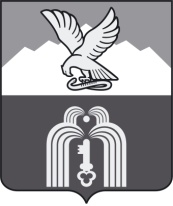 Российская ФедерацияР Е Ш Е Н И ЕДумы города ПятигорскаСтавропольского краяО присвоении библиотеке-филиалу № 8 муниципального бюджетного учреждения культуры «Централизованная библиотечная система города Пятигорска» имени поэта Мосинцева Александра Фёдоровича и установке мемориальной доски на территории муниципального образования города-курорта ПятигорскаРуководствуясь Федеральным законом от 6 октября 2003 года № 131-ФЗ «Об общих принципах организации местного самоуправления в Российской Федерации», Уставом муниципального образования города-курорта Пятигорска, в соответствии с решением Думы города Пятигорска от 28 февраля 2008 года № 14-28 ГД «Об утверждении Правил установки, обеспечения сохранности и демонтажа мемориальных досок и других мемориальных (памятных) знаков на территории муниципального образования города-курорта Пятигорска», решением Думы города Пятигорска от 6 июня 2006 года № 77-64 ГД «Об утверждении Положения о присвоении наименования (имен) муниципальным предприятиям и учреждениям города Пятигорска», а также рассмотрев обращение секретаря правления Союза писателей России, Председателя Ставропольского краевого отделения Союза писателей России Куприна А.И. от 16 апреля 2018 года и решение комиссии по рассмотрению вопросов установки и демонтажа мемориальных досок и других мемориальных (памятных) знаков на территории муниципального образования города-курорта Пятигорска (протокол заседания комиссии от 27 июня 2018 года № 3),Дума города ПятигорскаРЕШИЛА:1. Присвоить библиотеке-филиалу № 8 муниципального бюджетного учреждения культуры «Централизованная библиотечная система города Пятигорска» имя поэта Мосинцева Александра Фёдоровича.2. Установить мемориальную доску Мосинцеву Александру Фёдоровичу на фасаде здания библиотеки-филиала № 8 муниципального бюджетного учреждения культуры «Централизованная библиотечная система города Пятигорска», расположенного по адресу: Российская Федерация, Ставропольский край, город Пятигорск, улица 295-й Стрелковой Дивизии, 14.3. Утвердить:эскиз мемориальной доски Мосинцеву Александру Фёдоровичу, подлежащей установке на фасаде здания библиотеки-филиала № 8 муниципального бюджетного учреждения культуры «Централизованная библиотечная система города Пятигорска», согласно Приложению 1 к настоящему решению;текст на мемориальной доске Мосинцеву Александру Фёдоровичу, подлежащей установке на фасаде здания библиотеки-филиала № 8 муниципального бюджетного учреждения культуры «Централизованная библиотечная система города Пятигорска», согласно Приложению 2 к настоящему решению.4. Контроль за исполнением настоящего решения возложить на администрацию города Пятигорска.5. Настоящее решение вступает в силу со дня его официального опубликования.ПредседательДумы города Пятигорска                                                             Л.В. ПохилькоВременно исполняющий полномочияГлавы города Пятигорска                                                        О.Н. Бондаренко27 сентября 2018 г.№ 32 – 28 РДПРИЛОЖЕНИЕ 1к решению Думы города Пятигорскаот 27 сентября 2018 года № 32 – 28 РДЭСКИЗмемориальной доски Мосинцеву Александру Фёдоровичу,подлежащей установке на фасаде здания библиотеки-филиала № 8 муниципального бюджетного учреждения культуры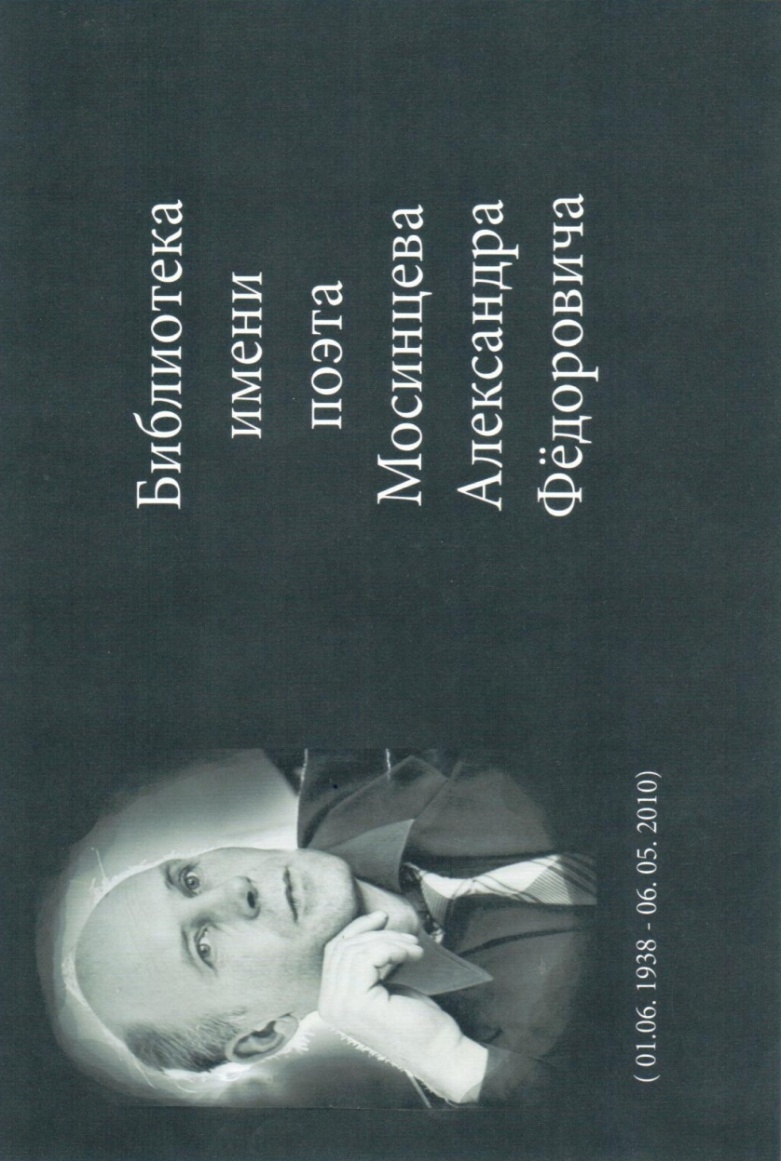 «Централизованная библиотечная система города Пятигорска»                                                                                                                 400                                                  600Управляющий деламиДумы города Пятигорска                                                                 А.В. ПышкоПРИЛОЖЕНИЕ 2к решению Думы города Пятигорскаот 27 сентября 2018 года № 32 – 28 РДТЕКСТна мемориальной доске Мосинцеву Александру Фёдоровичу,подлежащей установке на фасаде здания библиотеки-филиала № 8 муниципального бюджетного учреждения культуры«Централизованная библиотечная система города Пятигорска»БиблиотекаименипоэтаМосинцеваАлександраФёдоровича(01.06.1938-06.05.2010)Управляющий деламиДумы города Пятигорска                                                                 А.В. Пышко